Professional Résumé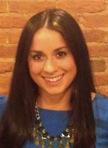 Michelle L. Mascera, M.A. 201-452-4260, 5 Rall Ct, Roseland, NJ 07068Education	2013	M.A. in SCHOOL COUNSELING			Cumulative GPA – 3.75			Montclair State University 		Montclair, NJ	2011	B.S. in COUNSELING AND HUMAN SERVICES		Cumulative GPA – 3.6		The University of Scranton		Scranton, PACertifications2013-present	SCHOOL COUNSELOR		New Jersey State Department of Education2011-present	SUBSTITUTE TEACHER		New Jersey State Department of Education2011-present	American Red Cross FIRST AID/CPR/AED Clinical ExperienceSeptember, 2012 – May, 2013		GUIDANCE DEPARTMENT INTERN		West Essex Regional High School		North Caldwell, NJMaintained a caseload of clients for individual counseling sessionsLed classroom guidance units for the high school students on various topics including the Common Application, Naviance and senior anxietyRan group counseling sessions while getting feedback from supervisorsUpdated my knowledge on current computer programs necessary for college planning such as Genesis and NavianceMay, 2012 – September, 2012	INTERN	Medallion Care Behavioral Health	Clifton, NJMaintained a caseload of patients for individual counseling sessions whom had different psychiatric disorders including schizophrenia, bipolar disorder and substance abuseLed group counseling sessions on different topics weekly including psycho-educational groups, anxiety and past abuse groupsManaged case files in accordance to the patients and their diagnosesJanuary, 2011 – May, 2011INTERN 	Valley View Middle School	Archbald, PAObserved sessions dealing with individualized education plans, developmental disabilities and cognitive disabilities Administered assessments to the students in sixth, seventh, and eighth gradesManaged a caseload of gifted students that had interest in career planningAugust, 2011 – January, 2011	INTERN		Hospice Community Care		Dunmore, PAManaged various cases concerning patients in the Hospice In-Patient Unit and/or 	patients under Hospice Home Health CareWorked in the nurses station in the IPU and attended site visits in different health 	care centersPerformed home visits for patients who were too ill to leave their house while 	creating the most comfortable atmosphere as circumstances warrantedProfessional Employment September, 2013 – present 	INSTRUCTIONAL AIDE / PART-TIME MENTOR PROGRAM COUNSELOR		West Orange Board of Education, Roosevelt Middle School West Orange, NJIn-class support for students with Individualized Education Plans (IEP), 504 plans, and behavioral plansCollaborating with the teacher to accommodate those specific students while focusing on the well-being of the students in my classPart of the mentoring program for specific students who need extra counseling for behavioral, social, emotional or mental related issues. Individually I meet with students as needed to promote a safe environment at Roosevelt Middle School while attending to their direct needs.May, 2012 – August, 2013PRIVATE CHILD CARE PROVIDER	West Orange, NJEstablish a safe and supportive environmentAttend to physical and emotional needsModel and encourage positive behavior Mentor/tutor as neededMay, 2011 – February, 2012	SALES ASSOCIATE	Gap, Inc.	Short Hills, NJAnswered phones Managed cash registers Excelled in customer serviceEstablished working relationships with customersHonors and AwardsDean’s List (2007-2011, 2011-2013)Chi Sigma Iota Counseling Honor Society (2011-2013)Xavier Scholarship (2007-2011)ServiceTaught Catholic school for kindergarteners’ (2009-2012)United Neighborhood Center Volunteer (2009-2011)St. Thomas Aquinas Soup Kitchen Volunteer (2009-2011)Technology CompetenciesBlackboard online collaborative course management systemNaviance: College and Career Readiness SolutionsGenesis Educational ServicesMAC Operating System XMicrosoft Excel, Powerpoint, WordReferences	Available upon request